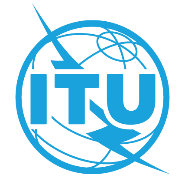 前言国际电信联盟（ITU）是从事电信领域工作的联合国专门机构。ITU-T（国际电信联盟电信标准化部门）是国际电联的常设机构，负责研究技术、操作和资费问题，并发布有关上述内容的建议书，以便在世界范围内实现电信标准化。每四年一届的世界电信标准化全会（WTSA）确定ITU-T各研究组的课题，再由各研究组制定有关这些课题的建议书。世界电信标准化全会第1号决议规定了批准ITU-T建议书所须遵循的程序。属ITU-T研究范围的一些信息技术领域的必要标准是与国际标准化组织（ISO）和国际电工技术委员会（IEC）协作制定的。 ITU 2022年版权所有。未经国际电联事先书面许可，不得以任何手段复制本出版物的任何部分。第91号决议（2022年，日内瓦，修订版）加强对国际电联电信标准化部门
所发布编号方案信息的电子资料库的访问（2016年，哈马马特；2022年，日内瓦）世界电信标准化全会（2022年，日内瓦），考虑到a)	电信标准化局（TSB）已落实对一些编号方案信息的电子访问；b)	加强电子接入对成员国和国际电信运营商或运营机构是有利的，有助于提高电信网络及其提供的服务的可靠性，有助于提高运营商的收入保证，并可能有助于打击对国际电信码号资源的滥用，注意到a)	国际电联电信标准化部门（ITU-T）必须在建立和维护本决议中所提及的电子资料库的过程中发挥主导作用；b)	需研究和制定充实此类电子资料库的需求；c)	ITU-T E.129建议书请所有国家监管机构向国际电联通报其国家编号方案（即，已划分和分配的资源）；d)	因新兴技术和应用（如物联网、机器到机器通信与创新的全球网络和业务）诞生，对编号、命名、寻址和标识（NNAI）资源出现大量需求；e)	各国对NNAI资源保存、指配和分配信息的可靠信息对于确保全球电信互连互通十分重要，做出决议，责成ITU-T第2研究组基于所收到的文稿和来自TSB的信息研究这项事宜，并开展必要工作，确定各国对有关保存、指配和分配给各运营商/服务提供商的码号资源的资料库（尽可能）进行电子访问的要求，包括基于ITU-T E.129建议书提交E.164国家编号计划和TSB主任指配的国际码号资源，责成电信标准化局主任1	通过提供有关各国编号方案和国际码号资源的现有详细信息资源向国际电联成员提供必要的帮助；2	基于ITU-T第2研究组的上述研究成果，在已划拨的预算范围内建立和维护上述电子资料库，请成员国、部门成员、部门准成员和学术成员为建立该电子资料库向第2研究组和电信标准化顾问组会议提交文稿，鼓励各成员国根据相关ITU-T建议书，及时提供其国家编号方案和相关修正信息，以确保电子资料库不断更新。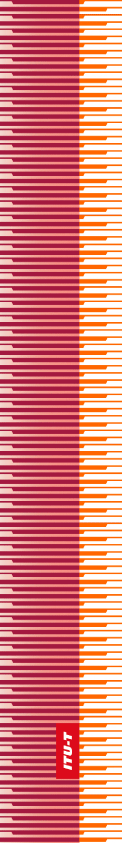 国   际   电   信   联   盟国   际   电   信   联   盟国   际   电   信   联   盟ITU-T国际电信联盟电信标准化部门国际电信联盟电信标准化部门世界电信标准化全会日内瓦，2022年3月1-9日世界电信标准化全会日内瓦，2022年3月1-9日世界电信标准化全会日内瓦，2022年3月1-9日世界电信标准化全会日内瓦，2022年3月1-9日第 91 号决议 – 加强对国际电联电信标准化部门
所发布编号方案信息的电子资料库的访问第 91 号决议 – 加强对国际电联电信标准化部门
所发布编号方案信息的电子资料库的访问第 91 号决议 – 加强对国际电联电信标准化部门
所发布编号方案信息的电子资料库的访问第 91 号决议 – 加强对国际电联电信标准化部门
所发布编号方案信息的电子资料库的访问